The Gordon Schools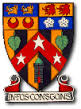 S2 into S3 Personalisation for 2022-2023ChoiceCurriculum AreaChoose from these subject areas:1Language & LiteracyEnglish & Literacy2Maths & NumeracyMaths & Numeracy3Modern LanguagesFrenchGerman Spanish4Social StudiesGeographyHistoryModern StudiesSocial Studies (Humanities course)5Expressive Arts&Health and Well-beingArtDramaElective P.E.Home EconomicsMusic6ScienceBiologyChemistryPhysics7TechnologiesBusiness AdministrationComputing ScienceHome EconomicsMusic TechnologyPhysicsTechnical Education: Metalwork & Woodwork8Free ChoiceArtBiologyChemistryElective PEFrench: as a second languageGeographyHistoryModern StudiesPrince’s TrustSpanish: as a second languageTechnical Education: Graphic Communication